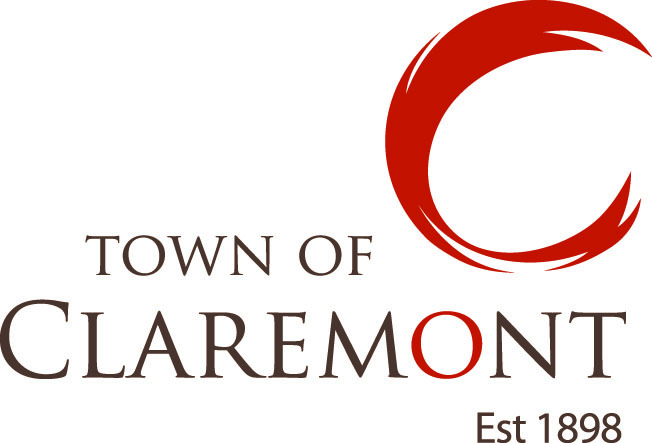 ASBESTOS REMOVALThis form must be completed with all applications for Demolition Permits where properties contain asbestos or asbestos material.I _________________________________ of _________________________________ confirm that an assessment has been conducted of all buildings, structures and fencing proposed to be demolished at the above mentioned property in relation to the presence and condition of asbestos, and provide the following information:Disposal of asbestosASBESTOS REMOVAL PROCEDURE DETAILSI _________________________________ of _________________________________ confirm that the following procedures will be undertaken for the handling and management of asbestos at the above mentioned site (tick each applicable box).Prior to removal 	YES	NONAME 										SIGNED 									DATED 										TOWN OF CLAREMONTASBESTOS REMOVAL FORMCompany carrying out asbestos removal Contact person and positionDemolition licence numberWADAsbestos removal licence numberWARAPhoneEmailSite addressType of asbestos to be removedQuantity (kg or m2/m3)LocationCondition (good, fair, poor, variable)Fencing and fenceCappingFlat or corrugatedSheetingWall claddingRoof sheetingVinyl floorCoveringsOtherAsbestos will be transported byDisposed atCompleted form and any supporting documents to be submitted to the Town of Claremont part of initial Demolition Permit application.Neighbouring residents within 5Om vicinity of the site must be notified prior to asbestos removal in the form of a letter drop.The property will be fenced to prevent unauthorised persons from entering the site and have signs erected to warn that asbestos removal is in progress.All asbestos must be removed from the site prior to the commencement of further building or landscaping works.All waste containing asbestos shall be disposed of at an approved land fill site in accordance with the Environmental Protection (Controlled Waste) Regulations 2004.  This includes wrapping.